Big 3 Warm Up 10/19Word of the Day:Polymath, noun:Definition:  A person of great or varied learning; one acquainted with various subjects of study.Example Sentence: A century after Aristotle, in 240 B.C., a brilliant polymath, Eratosthenes, is appointed chief librarian of the Museum at Alexandria--the most cosmopolitan city and center of learning in the Mediterranean world.Use the word of the day in a sentence and underline the word.8th Grade Social Studies Trivia:What house is the second most visited American home in the United States--outdrawn only by the White House?Picture Response: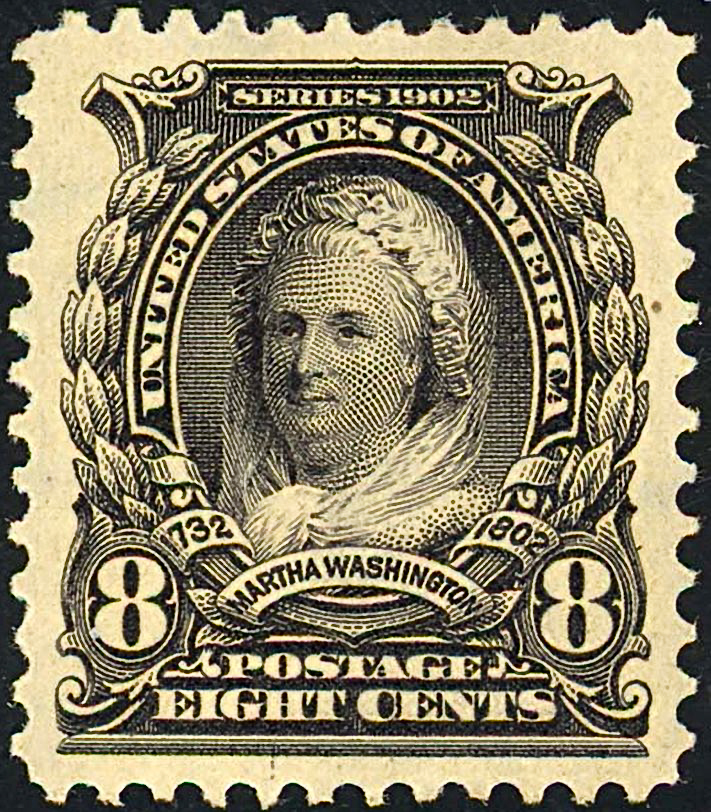 Write a two to three sentence interpretation of this historic painting Quote of the Day:“Actions speak louder than words.”Graceland, the home of Elvis Presley in Memphis, Tennessee